Exploring Powers of 10Exploring Powers of 10Exploring Powers of 10Exploring Powers of 10Writes a power of 10 greater than 
1 in exponent form10 000 000 = 107(the number of zeros is equal to the exponent)Uses a place-value chart to multiply a decimal by a power of 10 greater than 10.032 × 104In the chart, move each digit 1 place to the left for each multiplication 
by 10.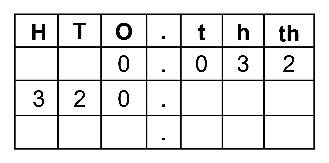 0.032 × 104 = 320Writes a power of 10 between 0 and 1 in exponent form 0.000 001 = 10–6 (the number of zeros, including the initial zero, is equal to the negative exponent)Uses a place-value chart to multiply a decimal by a power of 10 between 0 and 15.6 × 10–3In the chart, move each digit 1 place to the right for each division by 10.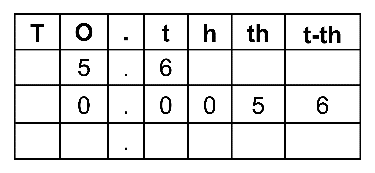 5.6 × 10–3 = 0.0056Observations/DocumentationObservations/DocumentationObservations/DocumentationObservations/Documentation